El Humanismo Secular¿Qué es una filosofía de vida?Cuando decimos que algunos tienen una filosofía de vida, significa que ellos tienen determinados pensamientos de cómo el mundo se creó, cuál es el significado de la vida, qué valores y principios de vida son importantes para ellos, y qué es lo que sucede después de la muerte. La filosofía de vida es cómo nosotros vemos o entendemos la vida y lo que está bien y mal.¿Qué es la filosofía de vida humanista?En las creencias religiosas es un dios o dioses quienes están en el centro. En la creencia humanista es el ser humano quien está en el centro.Los humanistas no creen en los dioses ni en la vida después de la muerte. Creen en el ser humano asumiendo la responsabilidad y creando una buena vida para sí mismo y para los demás, de manera que todos puedan vivir en libertad y sin pobreza. También cuidan la naturalezaAlgunos humanista son ateos. Un ateo es una persona que no cree ni en Dios ni en la vida después de la muerte. Otros humanistas son agnósticos. Un agnóstico es una persona que duda de la existencia de Dios.Los humanistas tienen un símbolo que usan en todo el mundo. Fue dibujado en 1965 y se llama el Ser Humano Feliz. El logo simboliza a una persona feliz y libre levantando los brazos en el aire, o podría ser una H del humanismo sosteniendo el globo terráqueo. Humanismo significa humano.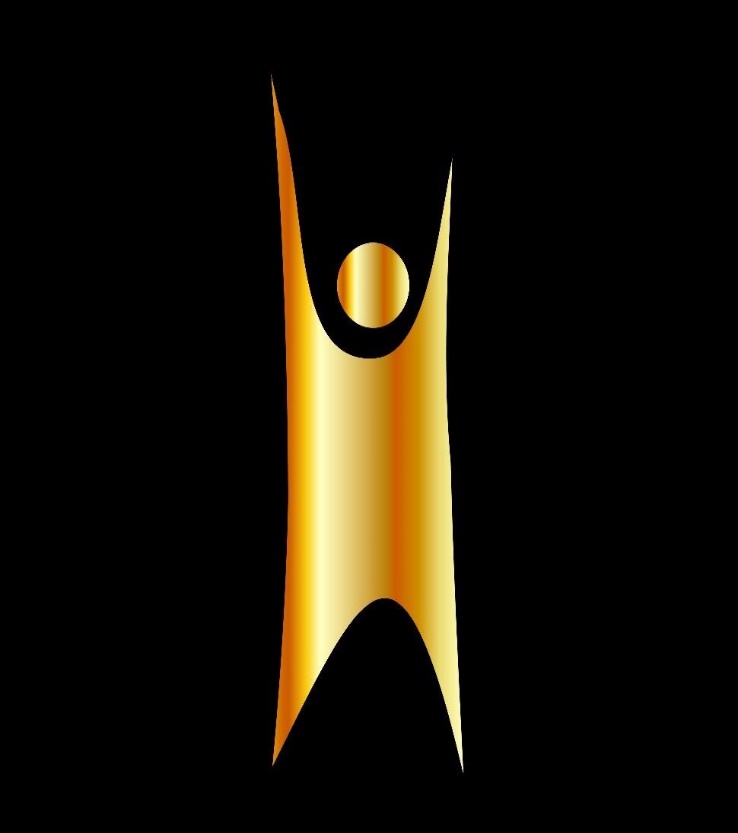 La ilustración muestra una versión del logo Humanista Internacional. El logo se llama Ser Humano Feliz. Representa a una persona de pie y estirando las manos en el aire. El logo es de color dorado con fondo negro.¿Qué es importante para un humanista? El ser humano es parte de la naturaleza. Debemos tratar bien tanto a las personas como a la naturaleza.«La regla de oro»: ¡Trata a los demás como quieres que te traten a ti! Los humanistas creen que los seres humanos tienen conciencia, razón y sentimientos, por lo tanto, pueden saber lo que está bien y lo que está mal sin la ayuda de los dioses o la religión.Humanismo Internacional – (Unión Internacional Humanista y Ética)Los humanistas fundaron una organización internacional en Ámsterdam en 1952. Representa a más de 3 millones de miembros en aproximadamente 40 países. La Unión Internacional Humanista y Ética trabaja para garantizar que los derechos humanos sean respetados y que todos tengan la oportunidad de vivir una buena vida. La declaración de Ámsterdam contiene 7 puntos que definen cómo es el Humanismo:El humanismo es éticoEl humanismo es racional.El humanismo apoya la democracia y los derechos humanos.El humanismo trata tanto de la libertad del individuo como de la responsabilidad de la comunidad.El humanismo es una alternativa a la religión.El humanismo valora la imaginación, la creatividad y el arte.El humanismo trata tanto de realizarse uno mismo como de tratar bien a los demás y a la naturaleza.Asociación Humanista NoruegaLa Asociación Humanista Noruega fue fundada por Kristian Horn en 1956 en Oslo. Hay aproximadamente 85 000 miembros. La Asociación Humanista Noruega quiere situar a las personas en el centro. Ellos creen que las personas nacen libres, con valía y pueden pensar de forma buena y sensata. Los derechos humanos de la ONU (Organización de las Naciones Unidas) son muy importantes para la Asociación Humanista Noruega.La Asociación Humanista Noruega lucha por la libertad de creencias para todos, igualdad de trato para las personas no religiosas y que los homosexuales tengan los mismos derechos que los heterosexuales.Ceremonias humanistasLa Asociación Humanista Noruega también organiza ceremonias humanistas donde las personas pueden celebrar los días importantes en sus vidas. Suelen tener lugar en locales públicos como ayuntamientos, centros culturales o centros sociales. La fiesta del nombreLa fiesta del nombre se organiza para dar al recién nacido la bienvenida al mundo y celebrar que se le ha dado un nombre y una identidad.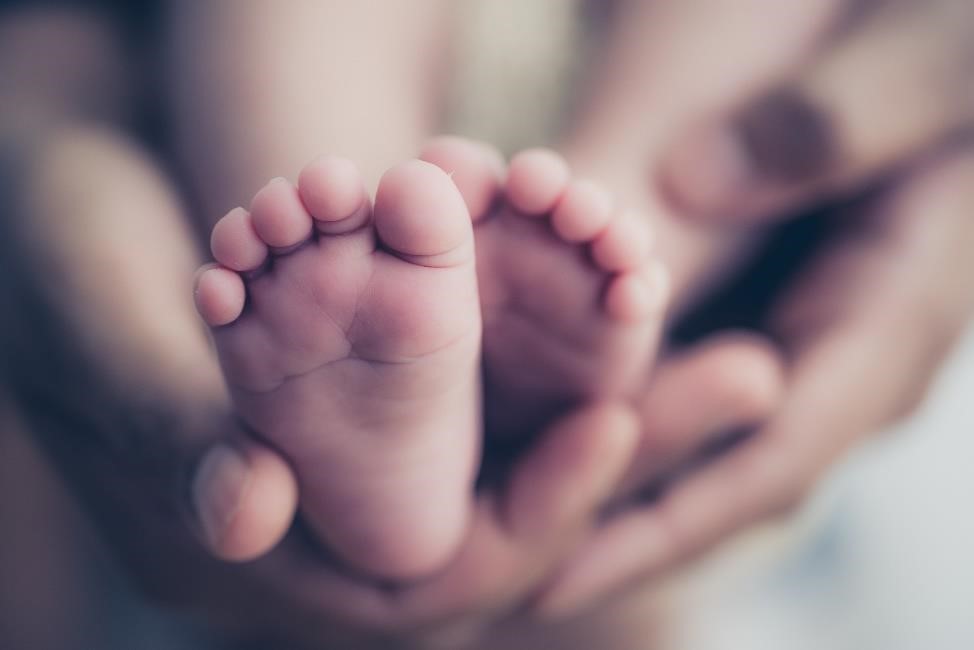 La fotografía muestra dos pies de bebé sostenidos por las manos de un adulto.Confirmación HumanistaLa confirmación humanista es un curso de ética y filosofía de vida. El curso termina con una ceremonia solemne. Todos los jóvenes que lo deseen, pueden optar por la confirmación humanista.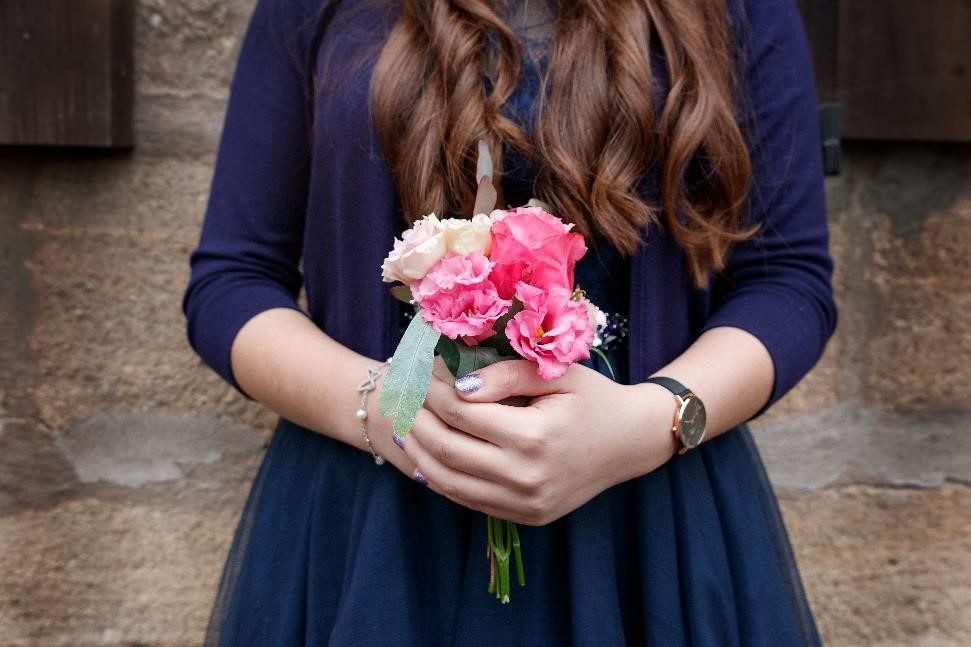 La fotografía muestra a una niña el día de su confirmaciónBoda humanista (matrimonio)Una boda es una ceremonia hermosa y cargada de emoción que celebra y confirma que dos personas se han elegido mutuamente. La boda es tanto para las parejas heterosexuales como para las homosexuales. Para poder tener una boda humanista, una de las dos personas debe ser miembro de la Asociación Humanista Noruega.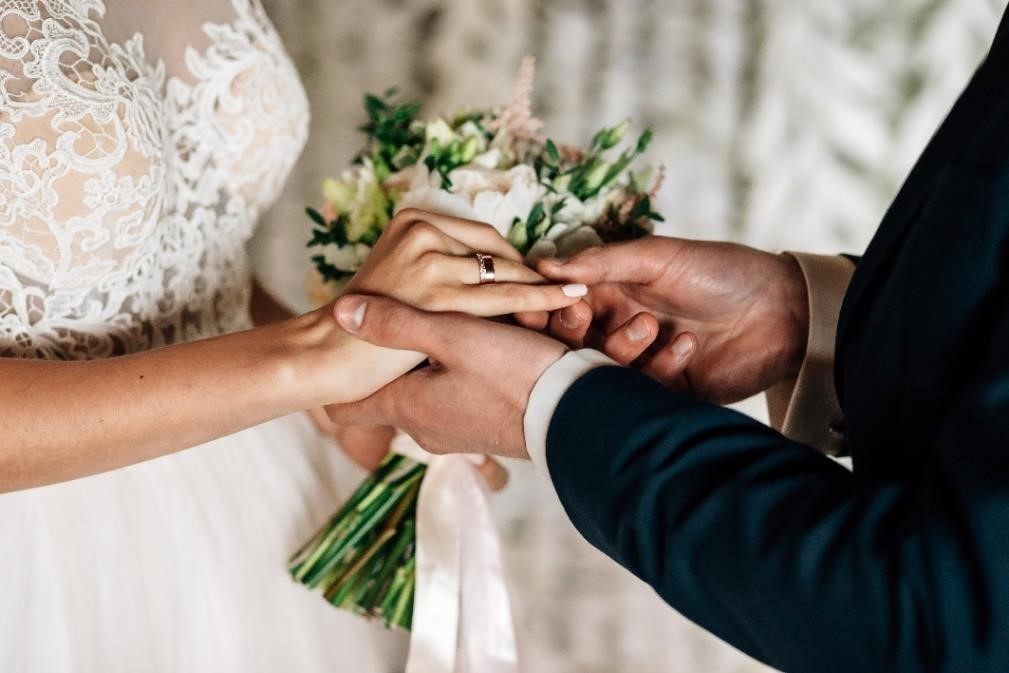 La fotografía muestra a un hombre y una mujer casándose. La novia lleva un vestido blanco y el novio un traje azul oscuro. El novio está poniendo el anillo en el dedo de la novia. La novia sostiene un ramo en una mano.FuneralUn funeral es una ceremonia en memoria del fallecido. No existe ningún cementerio humanista, por lo que el fallecido suele enterrarse en el cementerio.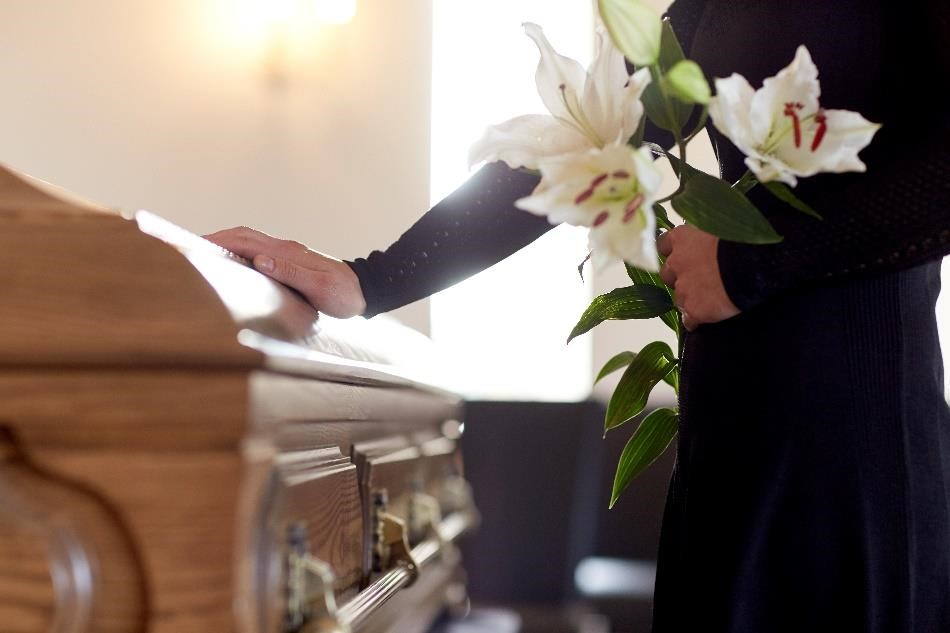 La fotografía muestra a una mujer que está  apoyando una mano sobre un ataúd.Música, arte y arquitectura para los humanistasMúsicaLos humanistas no tienen un tipo de música exclusivo que les pertenezca, pero su música y canciones contienen un mensaje de paz, justicia y amor.ArteEl arte es una expresión de los valores humanos y otras ideas humanísticas sobre el ser humano.ArquitecturaLa arquitectura se caracteriza por sus valores humanísticos y por proporcionar una interacción más igualitaria entre el hombre y su entorno, que un arte arquitectónico que expresa poder y lujo. La arquitectura humanista se basa en la idea de que las personas deben sentirse bienvenidas y cómodas en un edificio.